Town of Richford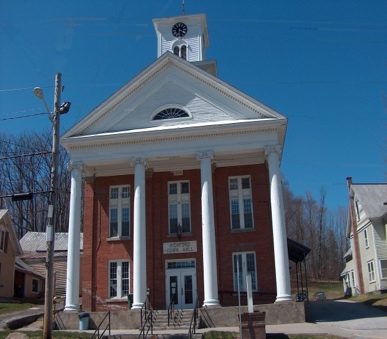 Selectboard PO Box 236, 94 Main St. Richford, VT   05476Tel. 802-848-7751   Fax 802-848-7752Selectboard Meeting Monday July 17, 20236 PMAgendaCall Meeting to Order Pledge of Allegiance GuestsVandalism Discussion with FCSOTrash DiscussionApproval of 6/19/23 Selectboard Meeting Minutes & 6/22/23 Special Meeting MinutesUpdate from Town AdministratorHighway Report Buildings Report Water and Sewer Report Park, Playground, Cemeteries Report Other Business  Adjourn